I. TRẮC NGHIỆM (7,0 điểm). Hãy chọn phương án đúng cho mỗi câu hỏi sau:Câu 1. Kết quả của hàm =MIN(1,2,5,6,7) là:A. 1B. 2C. 5D. 6Câu 2. Giả sử tại ô C1 có công thức: =A1+B1. Nếu sao chép công thức trong ô C1 đến ô C5 thì công thức tại ô C5 sẽ là:A. =A1+B1B. =A5+B5C. =D1+C1D. =C5+D5Câu 3. Hàm AVERAGE là hàm dùng để:A. Tìm số trung bình cộng các giá trị sốB. Đếm các giá trị sốC. Tính tổng các giá trị sốD. Tìm giá trị lớn nhất trong các giá trị sốCâu 4. Với A1=10; A2=22; A3= 30; A4=18. Kết quả của hàm: =AVERAGE(A1:A4) là :A. 23B. 14C. 20D. 21Câu 5. Trong MS Excel, ô tính A1 được nhập nội dung: =SUM(1,2)+MIN(3,4). Vậy kết quả của ô tính là bao nhiêu sau khi ấn phím Enter?A. 7B. 10C. 3D. 6Câu 6. Hàm Count là hàm dùng để:A. Tìm số trung bình cộng các giá trị sốB. Đếm các giá trị sốC. Tính tổng các giá trị sốD. Tìm giá trị lớn nhất trong các giá trị sốCâu 7. Phương án nào dưới đây đúng để xóa một trang tính?A. Nháy chuột vào tên trang tính rồi nhấn phím DeleteB. Nháy nút phải chuột vào tên trang tính và chọn DeleteC. Nháy đúp chuột vào tên trang tính rồi nhấn phím DeleteD. Trong thẻ Home, chọn lệnh Delete/ Delete Cells trong nhóm lệnh CellsCâu 8. Ô tính A1 có số 1.757. Sau khi chọn ô A1, nháy nút trái chuột 1 lần vào nút lệnh . Kết quả hiển thị ở ô A1 sẽ là: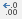 A. 1.757B. 1.75C. 1.76D. 1.7570Câu 9. Giả sử ô A3 có giá trị là 15, ô B3 có giá trị là 2. Nếu ô C3 có công thức: =A3-B3 thì sau khi nhấn phím Enter giá trị của ô C3 sẽ là:A. 15			B. 13		  C. 2	D. 17Câu 10. Để đổ màu nền cho ô tính ta sử dụng nút lệnh: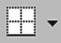 A. B. 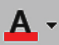 C. 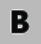 D. 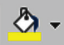 Câu 11. Trên trang tính để chèn thêm hàng hoặc cột, ta vào thẻ nào?A. HomeB. InsertC. ViewD. Page LayoutCâu 12. Trên trang tính, cần thực hiện thao tác điều chỉnh độ rộng của cột khi:A. Cột chứa đủ dữ liệuB. Cột không chứa hết dữ liệu hoặc dữ liệu quá ítC. Cột chứa dữ liệu sốD. Cột chứa dữ liệu kí tựCâu 13. Muốn thay đổi phông chữ trên trang tính, em chọn:A. Các ô cần định dạng, chọn Font Color, chọn phông chữ, chọn OKB. Chọn ô hoặc các ô cần định dạng, nháy mũi tên ở ô Font, chọn phông chữ thích hợpC. Chọn Format, chọn phông chữ, chọn OKD. Nháy vào mũi tên ở ô Font, chọn phông chữ thích hợp Câu 14. Phần mềm nào là phần mềm trình chiếu?A. Microsoft Word	B. Mozilla FirefoxC. Microsoft PowerPointD. Microsoft Excel  Câu 15. Phát biểu nào không đúng khi nói về phần mềm trình chiếu?A. Phần mềm trình chiếu cho phép người sử dụng trình bày thông tin dưới hình thức trình chiếuB. Phần mềm trình chiếu có các hiệu ứng giúp làm cho nội dung trình bày thêm sinh động và ấn tượngC. Phần mềm trình chiếu thường được sử dụng để tạo bài trình chiếu trong các hội thảo, dạy học, tạo album với các hiệu ứng hoạt hìnhD. Định dạng văn bản trong phần mềm trình chiếu không giống như phần mềm soạn thảo văn bản.Câu 16. Phần mềm trình chiếu có chức năng:A. Chỉ tạo bài trình chiếuB. Chỉ hiển thị các trang nội dung trên màn hìnhC. Tạo bài trình chiếu và hiển thị nội dung các trang chiếu trên màn hình hoặc màn chiếuD. Chỉ để xử lí đồ họaCâu 17. Hàm SUM là hàm dùng để:A. Tìm số trung bình cộng các giá trị sốB. Đếm các giá trị sốC. Tính tổng các giá trị sốD. Tìm giá trị lớn nhất trong các giá trị sốCâu 18. Trong MS PowerPoint, em mở thẻ nào để hiển thị các mẫu định dạng?A. FileB. InsertC. DesignD. AnimationsCâu 19. Các mẫu tạo sẵn bố cục nội dung có thể được sử dụng cho một bài trình chiếu gọi là:A. Trình chiếu     B. Mẫu bố tríC. Mẫu kí tựD. Mẫu thiết kếCâu 20. Hàm MIN là hàm dùng để:A. Tìm số trung bình cộng các giá trị sốB. Đếm các giá trị sốC. Tính tổng các giá trị sốD. Tìm giá trị nhỏ nhất trong các giá trị sốCâu 21. Hãy chọn phương án sai. Sử dụng các công cụ định dạng hình ảnh trên trang chiếu để:A. Thay đổi vị trí và kích thước của hình ảnhB. Thay đổi lớp, cắt hình, quay hình, ...C. Thêm đường viền tạo khung cho hình ảnhD. Thay đổi nội dung hình ảnhCâu 22. Kết quả của hàm =MAX(1,2,5,6,7) là:A. 1			B. 7			C. 5			D. 6Câu 23. Khi cần chọn nhiều trang chiếu, em thực hiện thao tác nào sau đây là đúng?A. Chọn trang chiếu, nhấn giữ phím Ctrl trong khi nháy chuộtB. Nhấn giữ phím Shift trong khi nháy chuộtC. Nhấn giữ phím Alt trong khi nháy chuộtD. Nháy chuột chọn trang chiếuCâu 24: Phím tắt để thực hiện lệnh Copy là:A. Ctrl+O		B. Ctrl+S		C. Ctrl+C		D. Ctrl+VCâu 25. Nút lệnh nào dùng để trình chiếu trong phần mềm trình chiếu?A. B. C. D. Câu 26. Phím tắt để thực hiện lệnh Paste là:A. Ctrl+OB. Ctrl+SC. Ctrl+CD. Ctrl+VCâu 27. Để chèn biểu tượng, kí hiệu vào Slide, ta thực hiện:A. Vào menu Insert  Diagram...B. Vào menu Insert  Table...C. Vào menu Insert  Chart...D. Vào menu Insert  Symbol...Câu 28. Phát biểu nào không đúng khi nói về ảnh minh họa?A. Hình ảnh minh họa cần có tính thẩm mĩB. Hình ảnh minh họa làm cho bài trình chiếu ấn tượng hơnC. Nên chọn hình ảnh phù hợp với chủ đề của bài trình chiếuD. Màu sắc, họa tiết trên hình ảnh không cần trùng khớp với chủ đềII. TỰ LUẬN (3,0 điểm)Câu 1 (1.0 điểm).  Để gộp các ô trong vùng dữ liệu từ ô B3 đến ô B7 (Hình 1) thành 1 ô (Hình 2) ta thực hiện như thế nào?  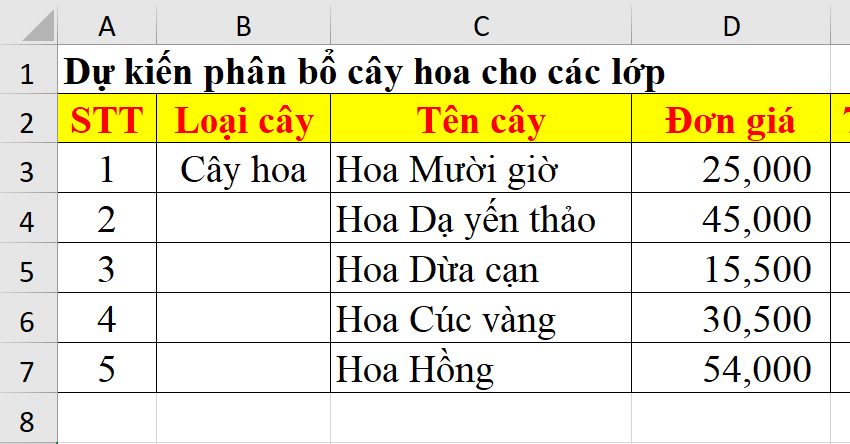 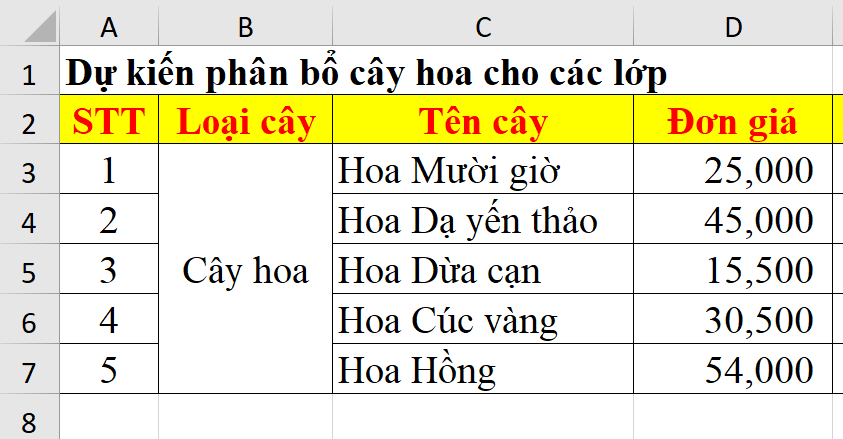                     (Hình 1)						(Hình 2)Câu 2 (1,0 điểm). Quan sát 2 hình ảnh sau, hãy nêu các thao tác định dạng văn bản được sử dụng trong hình 4.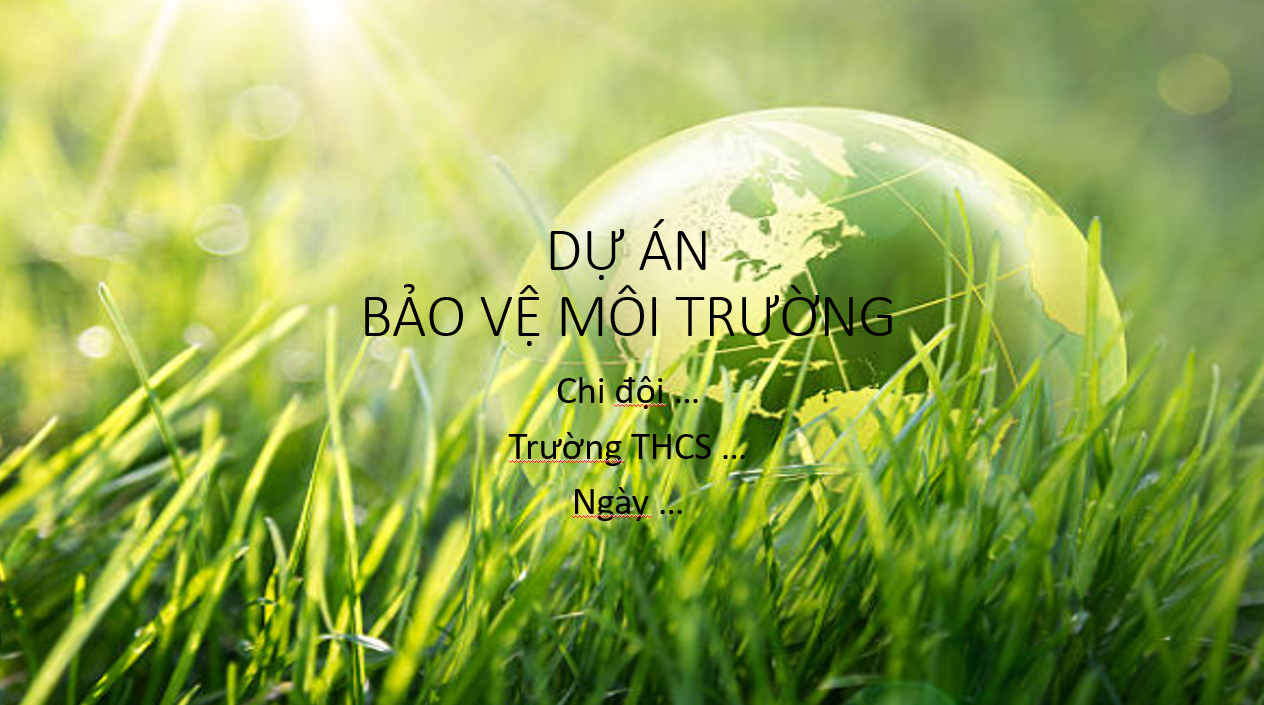 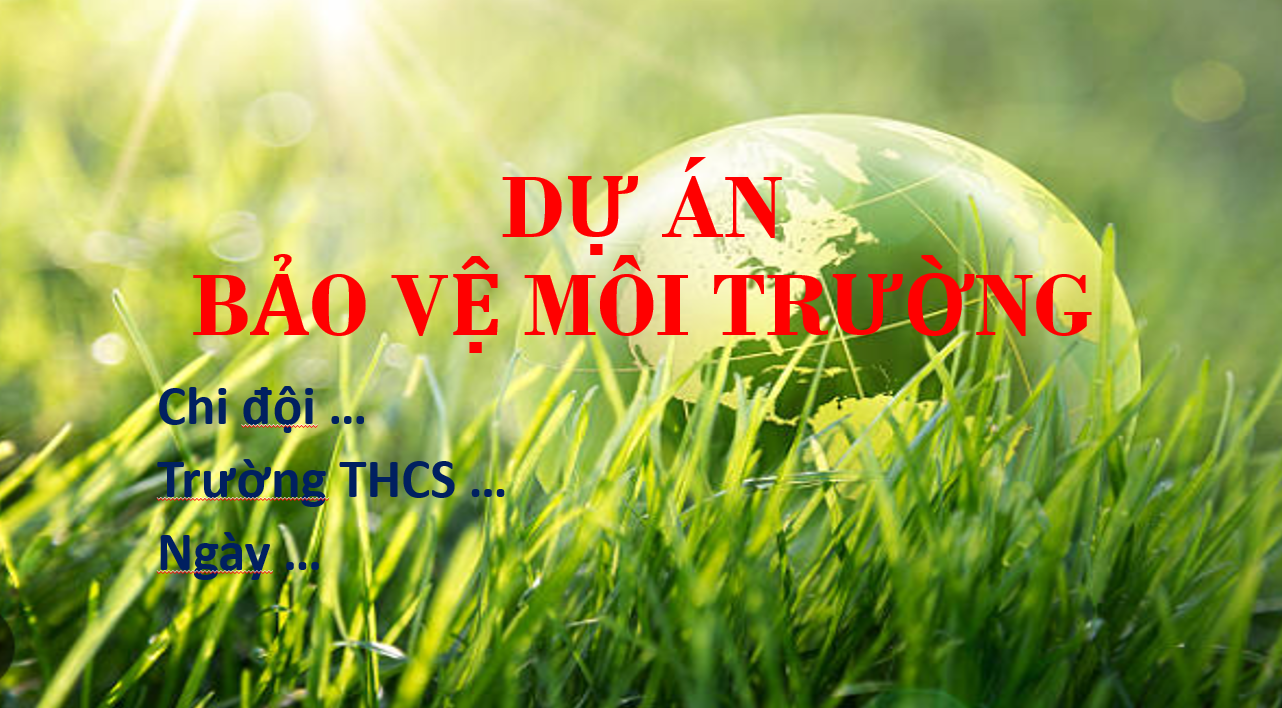                     (Hình 3)				    (Hình 4)Câu 3 (1,0 điểm). Để thay đổi lớp hình ảnh ở trên nội dung văn bản (Hình 5), xuống dưới nội dung văn bản (Hình 6). Ta thực hiện các bước nào?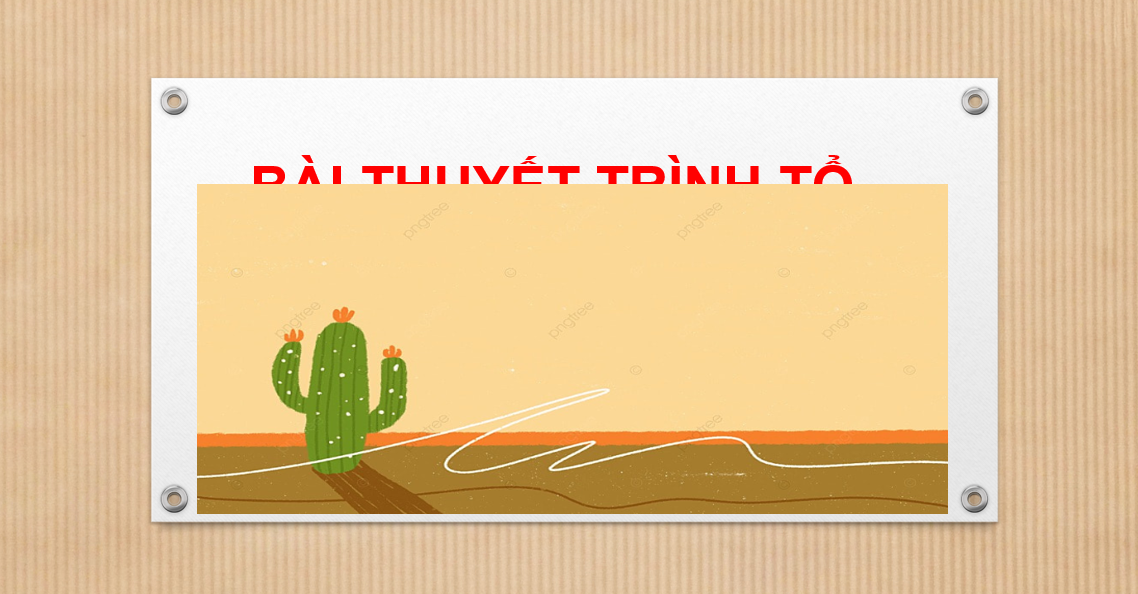 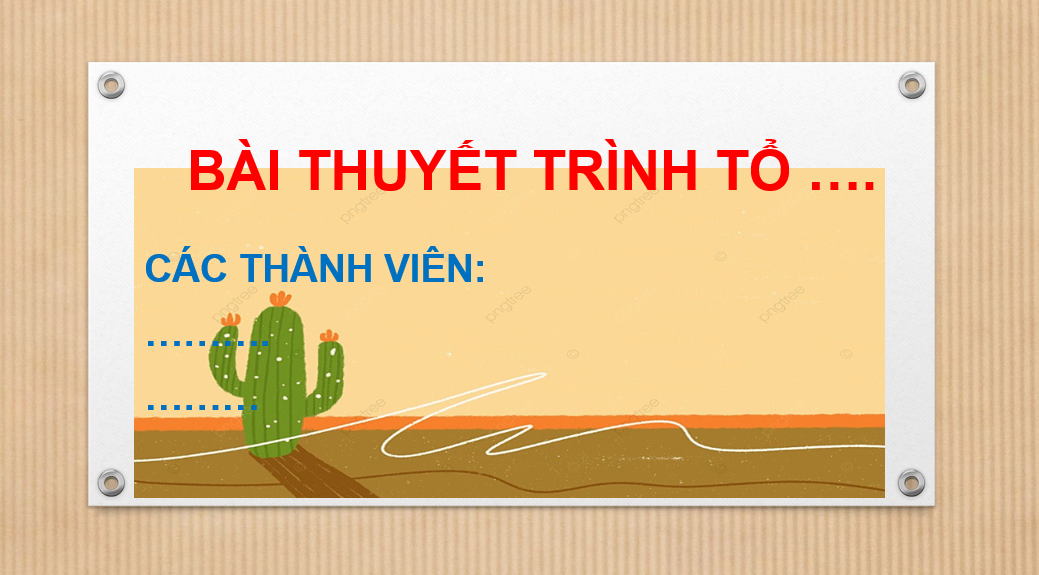                     (H  ình 5)						(Hình 6)----------- HẾT ----------I. TRẮC NGHIỆM (7,0 điểm).* Mỗi câu trắc nghiệm đúng được 0,25 điểmII. TỰ LUẬN (3,0 điểm).PHÒNG GD&ĐT TP HẢI DƯƠNGTRƯỜNG THCS HẢI TÂNNgày thi: ..../3/2023 ĐỀ KIỂM TRA ĐÁNH GIÁ GIỮA HỌC KỲ II NĂM HỌC 2022 - 2023Môn: Tin học  - Lớp 7 Thời gian làm bài: 45 phút(Đề kiểm tra gồm 04 trang)PHÒNG GD&ĐT TP HẢI DƯƠNGTRƯỜNG THCS HẢI TÂNNgày thi: ..../3/2023HƯỚNG DẪN CHẤM ĐỀ KIỂM TRA ĐÁNH GIÁ GIỮA HỌC KỲ II NĂM HỌC 2022 - 2023Môn: Tin học  - Lớp 7 (Đề kiểm tra gồm 01 trang)Câu1234567891011121314Đáp ánABACDBBDBDABBCCâu1516171819202122232425262728Đáp ánDCCCBDDBACDDDDCâu hỏiĐáp ánĐiểmCâu 1(1,0 điểm)- Đánh dấu vùng dữ liệu (các ô cần gộp từ ô B3 đến ô B7)- Chọn Home/Alignment/Merge & Center                   	                                                                  0,50,5Câu 2(1,0 điểm)Các định dạng trong hình 4 được sử dụng là:+ Kiểu chữ đậm+ Cỡ chữ+ Căn thẳng lề trái+ Phông chữ 0,250,250,250,25Câu 3(1,0 điểm)- Chọn hình ảnh cần thay đổi			          - Chọn Format/Arrange/Send to Back0,50,5